            КАРАР                                                   ПОСТАНОВЛЕНИЕ         « 14 »   март   2019 й                       №  33                       « 14 »  марта   2019 г.   Об организации безаварийного пропуска весеннего паводка в 2019 г.    	  В соответствие с Законом Российской Федерации от 21.12.1994 года № 68-ФЗ  «О защите населения и территорий от чрезвычайных ситуаций природного и техногенного характера», Распоряжения Правительства Республики Башкортостан от 11 марта  2019  года № 191-р, в целях обеспечения своевременной и качественной подготовки гидротехнических сооружений, мостов, коммунально-энергетических сетей, инженерных коммуникаций, организаций к безаварийному пропуску весеннего половодья на территории сельского поселения Темясовский сельсовет муниципального района Баймакский район РБ в 2019 году, а также защиты населения и сохранения материальных ценностей, Администрация сельского поселения Темясовский сельсовет муниципального района Баймакский район Республики БашкортостанПостановляет:Утвердить состав противопаводковой комиссии сельского поселения Темясовский сельсовет муниципального района Баймакский           район с распределением обязанностей (по согласованию, приложение № 1);Утвердить согласованный план мероприятий по безаварийному пропуску весеннего половодья на   территории сельского поселения Темясовский сельсовет муниципального района Баймакский район (по согласованию, приложение № 2);3.   Рекомендовать:  1)  руководителям  учреждений, организаций независимо от форм собственности:-создать противопаводковые комиссии и аварийные бригады с необходимой техникой во главе с ответственными лицами за проведение противопаводковых мероприятий;-разработать и осуществить превентивные  мероприятия по пропуску ледохода и паводка,   обеспечивающие защиту подведомственных объектов от повреждений;-в период прохождения ледохода и повышения уровня паводковых вод организовать  круглосуточное дежурство из числа руководящих работников; -подготовить места временного проживания населения и размещения имущества, скота на случай возникновения необходимости эвакуации из зон подтопления или затопления (местами временного проживания определить объекты социального назначения – школы, клубы и т.д), разработать план эвакуации;   - проверить работоспособность местных локальных средств оповещения, закрепив за ними конкретных ответственных должностных лиц;  -собственникам  гидротехнических сооружений и главам муниципальных образований, на территории которых находятся гидротехнические сооружения, произвести очистку дорог, подъездных путей к ГТС, обводных каналов ГТС, произвести сработку (сброс воды) водохранилищ и до 25 марта 2019 года доложить в орган управления  ГО и ЧС о готовности объектов к пропуску воды;                                                                                                                                                                                                                                                                                                                       2) Мастеру Баймакскоо ЛТЦ Сибайского МЦТЭТ ПАО «Башинформсвязь» (Канаев М.Н., по согласованию) обеспечить бесперебойную телефонную связь со всеми учреждениями, организациями, населенными пунктами, комиссионно проверить с составлением акта  техническое состояние местной сети оповещения ГО; 3). Руководителям учреждений, организаций провести работы по очистке дорог и подъездных путей к карьерам, заготовить необходимый запас стройматериалов и инструмента;4). Директору МОБУ СОШ с.Темясово (Авальбаев М.Ю.) принять меры по организации в школе и филиалах проведение с учащимися занятий  по безопасности на водных объектах во время паводка.4.   Председателю противопаводковой комиссии (Низамов Х.К.)-организовать подготовку сил и средств для ликвидации нештатных ситуаций, эвакуации людей из зоны подтопления (затопления), в состав которой включить необходимое количество погрузочной  техники и автотранспорт;-оказать организационно-методическую помощь органам местного самоуправления в подготовке и проведении противопаводковых мероприятий. -определить ответственных лиц, из числа руководителей учреждений, организаций за организацию противопаводковых мероприятий балансосодержателями  ГТС.5. Контроль за выполнением данного постановления возложить на заместителя главы-землеустроителя СП Темясовский сельсовет Низамова Х.К.И.о. главы СП Темясовский сельсовет                               А. Г. Байрамгулова                                                                                                  Приложение № 1 к постановлению                                                                                                                                                                Администрации МР Баймакский район                                                                            от «13 » марта    2019 г.  №  232      Согласованный состав   противопаводковой комиссиимуниципального района Баймакский районПредседатель комиссии: Низамов Х.К.- заместитель главы Администрации сельского поселения Темясовский сельсовет;Члены комииссии:      -  Камалитдинов Б.Т. – начальник пожарного ДЕПО с. Темясово     -   Баймухаметоа Р.К. – специалист 1 категории СП Темясовский сельсовет;     - Амиров И.Я.-старший электрик Темясовской подстанции;     - Шахмуратов Ю.И.-ответственный по азофикации сельского поселения;Хисамова Л.И.-заведующая Темясовской СУБ ГО ГБУЗ РБ «Баймакская центральная городская больница»;Ситдиков И.Р. - лесничий Темясовскоо лесничества ГАУ «Баймакский лесхоз;Канаев М.Н. – начальник  Баймакского  ЛТЦ Сибайского МЦТЭТ ПАО «Башинформсвязь»;     -   Атангулов Н.М. –уполномоченный полиции ОВД МВД РФ по      Баймакскому району;- Султангильдин Г.Р.- депутат Совета СП Темясовский сельсовет;     - Авальбаев М.Ю.- директор МОБУ СОШ с.Темясово;     - Алибаев Р.Н.- депутат Совета СП Темясовский сельсовет;     - Филин А.А.- депутат Совета СП Темясовский сельсовет;     - Рыскулов Р.Д.- депутат Совета СП Темясовский сельсовет;     - Сафаров В.М. -депутат Совета СП Темясовский сельсовет;     - Гималов Р.Ж.- заведующий ветеринарного участка с.Темясово.Управляющий делами    СП Темясовский сельсовет                                           Л.Ф. Мавлютова                                                                                                         Приложение № 2 к постановлению                                                                                         Администрации МР Баймакский район                                                                            от « 23 » марта    2019 г. №  232   Согласованный планмероприятий по безаварийному пропуску весеннего половодья на территории муниципального района Баймакский район  РБ в 2019 годуУправляющий делами СП Темясовский сельсовет                                                        Л.Ф. МавлютоваБАШҠОРТОСТАН  РЕСПУБЛИКАҺЫ БАЙМАҠ   РАЙОНЫ МУНИМУНИЦИПАЛЬ РАЙОНЫНЫҢ ТЕМӘС   АУЫЛ   СОВЕТ АУЫЛ   БИЛӘМӘҺЕ ХАКИМИӘТЕ45366, БР, Байма7 районы, Темәс ауылы, Почта урамы,тел.: (34751) 4-83-36, 4-84-03E-mail: temys-sp@yandex.ru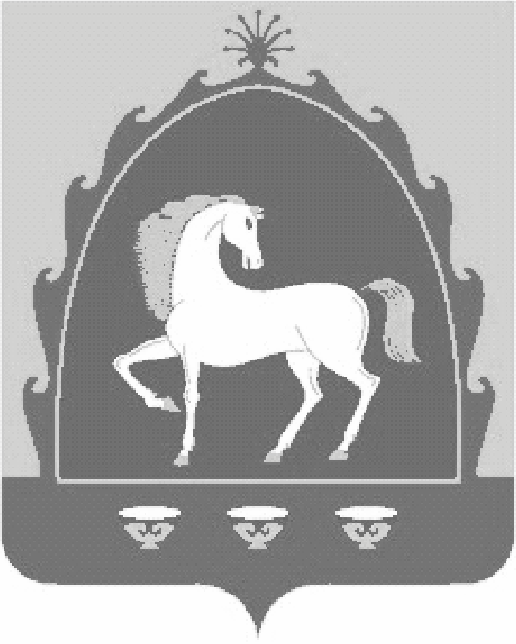 РЕСПУБЛИКА БАШКОРТОСТАН АДМИНИСТРАЦИЯ СЕЛЬСКОГО ПОСЕЛЕНИЯ ТЕМЯСОВСКИЙ  СЕЛЬССОВЕТ МУНИЦИПАЛЬНОГО РАЙОНА БАЙМБАЙМАКСКИЙ РАЙОН453663, РБ, Баймакский район, с.Темясово, ул. Почтовая,6тел.: (34751) 4-83-36, 4-84-03E-mail: temys-sp@yandex.ru№ п.пНаименование мероприятий Срок исполн.отв. За исполнение1Создание противопаводковых комиссий: районной, сельских поселений и объектов экономики, утверждение планов мероприятий  до 15.03.19 Администрации СП Темясовский сельсовет2Обследование состояния готовности гидротех-нических сооружений согласно Перечня ГТС. Назначение ответственных за подготовку ГТС половодью (прилагается)до 25.03.19Администрация, собственники, госинспектор Ростехнадзорасектор ГОЧС3Определить населенные пункты, складские помещения, животноводческие фермы, мате-риальные ценности, которые могут быть затоплены паводковыми водами. Разработка планов предупредительных работ.до 25.03.19Администрация, руководители организаций.КЧС и ОПБ4Проверка готовности сил и средств района к проведению мероприятий по предупреждению и ликвидации чрезвычайных ситуацийс 25.03.19Администрация, руководители организаций. КЧС и ОПБ5.Проверка состояния потенциальных источников загрязнения водных объектов, водосбросов и других сооружений; при необходимости проведение ремонтных работ, очистка от снега и наледи водосбросов, сработка водоемов сезонного регулирования, аварийных прудов. к 25.03.19Администрация, руководители организаций.КЧС и ОПБ6Организация круглосуточного дежурства ответственных лиц на объектах, создание аварийных бригад, обеспечение их необходимыми средствами, транспортом, аварийным запасом материалов. Проведение инструктажа.с 25.03.19Администрация, руководители организаций,7.Организация мероприятий по расчистке водопропускных труб на дорогах района, на улицах ГП г. Баймак, сельских поселений; профилактические мероприятия по ослаблению льда в районе мостосооружений на автодорогах и в границах сельских поселенийдо 25.03.19Администрация СП, Баймакское ДРСУ,администрации ГП8.Обеспечение аварийных бригад пропусками для проезда автотранспорта на период весеннего закрытия дорог 1.04.19начальник ДРСУ9.Обеспечение сохранности опор линий связи, электропередачипостоянноруководители организаций10Создание на время половодья запасов топлива и других материальных средств для обеспечения бесперебойной работы организаций, а также обеспечения населения продуктами питания и предметами первой необходимостик 1.04.19Администрация, руководители организаций 11Проверка готовности к эксплуатации спасательных и плавсредствс 1.04.19руководители организаций12Подготовка транспорта и помещений для возможной эвакуации населения из зон затопленияк 1.04.19Администрация, руководители организаций 13Эвакуация до начала половодья скота из животноводческих ферм, расположенных в районах возможного затоплениядо 10.04.19Руководители организаций14Организация проведения комплекса  санитарно-гигиенических противоэпидемических мероприятий в районах со сложной паводковой обстановкой.ПостоянноЦентр гигиены и эпидемиологии15Оперативное регулирование режимов работы водохранилищпо графикусобственники16Организация работы по сбору и обобщению материалов по ущербу, нанесенному паводкомдо 30.05.19Администрация СП, КЧС и ОПБ